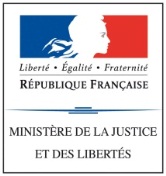 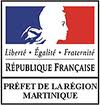 DIECCTE - Centre pénitentiaire de  MartiniqueAppel à projets 2014Formation professionnelle des personnes détenuesProgramme « Formation et développement des compétences »Dossier de référencement et de synthèse REF : CR-CP/2014-1/DEVCOMPSommaireA – Présentation synthétique du projet…………………………………………….3B – Le porteur du projet ……………………………………………………………4C – La présentation du projet……………………………………………………....4D – Les actions réalisées dans le projet ……………………………………………5E – L’équipe du projet ………………………….…………………………………..5F – Moyens de suivi et d’évaluation de l’action………….………………… .…….5G – Les références antérieures ………………….…………………….………… ..6H – Le bordereau des prix ………….……..…………………………….………….6J – Engagement du candidat ………………………………………………..………8Tableau récapitulatif des coûts Le marché est proposé  au prix  figurant au présent Bordereau des prix pour le lot considéré. Ils sont réputés complets et comprennent notamment l’ensemble des charges fiscales, parafiscales ou autres frappant la prestation, y compris la TVA applicable dans le cas où le répondant ne bénéficie pas de l’exonération de TVA prévue à l’article 261.4.4°a) du code général des impôts. G – Engagement Je soussigné(e) , [nom, prénom et qualité du ou de la représentant(e) légal(e)], en qualité de représentant(e) légal(e) de [nom de l’organisme], ayant qualité pour l’engager juridiquement, déclare déposer cette proposition de formation concernant :Le lot :Je m’engage à faire connaître toute modification apportée à ce dossier dans les plus brefs délais.[Date et Lieu],[Nom, prénom, qualité signatureet cachet de l’organisme demandeur]IMPORTANT : La mention « Programme « Formation et développement des compétences des personnes détenues» doit OBLIGATOIREMENT figurer sur l’enveloppe.Personne à contacter :Pour tout renseignement complémentaire, vous pouvez contacter :valerie.pognon@justice.fr Pièces à fournir :le   Cahier des charges paraphéle dossier de référencement et de synthèse comprenant les documents administratifs du candidatle dossier de candidature comprenant sa proposition méthodologique et sa proposition techniquela ou les demandes d’acceptation d’un sous-traitant et d’agrément de ses conditions de paiement.Le DC1 Le DC2 Le DC 3Le Curriculum vitae de chaque intervenantUne attestation sur l’honneur de chaque intervenant mentionnant qu’il n’a pas fait l’objet de condamnations figurant au bulletin n°2 du casier judiciaire. Des vérifications seront faites par l’Administration PénitentiaireA – Présentation synthétique du projetA – Présentation synthétique du projetA – Présentation synthétique du projetA – Présentation synthétique du projetRappel de l’intitulé de la formation Rappel de l’intitulé de la formation Rappel de l’intitulé de la formation Rappel de l’intitulé de la formation Analyse du public concernéAnalyse du public concernéAnalyse du public concernéAnalyse du public concernéImpacts attendusImpacts attendusImpacts attendusImpacts attendusDate de début prévisionnelle Date de fn prévisionnelle EtablissementEtablissementCentre pénitentiaire de Ducos Centre pénitentiaire de Ducos B – Le porteur du projetB – Le porteur du projetB – Le porteur du projetB – Le porteur du projetNom de l’organismeDate de création Nature juridiqueNature d’organismeSi organisme de formation, N° déclaration d’existenceCOORDONNEESCOORDONNEESCOORDONNEESCOORDONNEESAdresse  postaleN° téléphoneN° FaxAdresse e-mailSite Web PERSONNE CHARGEE DU SUIVI DE L’OPERATION PERSONNE CHARGEE DU SUIVI DE L’OPERATION PERSONNE CHARGEE DU SUIVI DE L’OPERATION PERSONNE CHARGEE DU SUIVI DE L’OPERATIONNom et prénomFonction dans l’organismeINFORMATIONS COMPLEMENTAIRES INFORMATIONS COMPLEMENTAIRES INFORMATIONS COMPLEMENTAIRES INFORMATIONS COMPLEMENTAIRES C – La présentation du projetC – La présentation du projetDescription résumée de l’actionFaire un descriptif de 30 lignes maximum qui reprend la compréhension de la demade,, l’état des lieux, le projet, les objectifs, le descriptif de l’action, la forme organisationnelle choisie … (possibilité de joindre en annexe, un descriptif détaillé),PublicNombre de participants par session et au global…PédagogieContenu pédagogique, programme, modalités, parcours de formation rythme de formation,OutilsMatériel mis à disposition pour les stagiaires, petites fournitures…PrévisionnelTotal des heures stagiaires : ………………………….. Total des heures groupe : ………………………….…..Nombre d’heures par stagiaire : ………………………Coût de l’heure stagiaire : …………………….………..Coût de l’heure groupe : …………………….………….D – L’équipe du projetFournir les CV de tous les intervenants ainsi que l’attestation sur l’honneur stipulant que chaque intervenant ne doit pas avoir fait l’objet de condamnations figurant au bulletin n°2 du casier judiciaireD – L’équipe du projetFournir les CV de tous les intervenants ainsi que l’attestation sur l’honneur stipulant que chaque intervenant ne doit pas avoir fait l’objet de condamnations figurant au bulletin n°2 du casier judiciaireD – L’équipe du projetFournir les CV de tous les intervenants ainsi que l’attestation sur l’honneur stipulant que chaque intervenant ne doit pas avoir fait l’objet de condamnations figurant au bulletin n°2 du casier judiciaireD – L’équipe du projetFournir les CV de tous les intervenants ainsi que l’attestation sur l’honneur stipulant que chaque intervenant ne doit pas avoir fait l’objet de condamnations figurant au bulletin n°2 du casier judiciaireFonction : Qualité du responsable concernéNom – prénomSpécialité et expérience en milieu pénitentiaireSpécialité et expérience en milieu pénitentiaireNiveau minimum exigé Responsable pédagogiqueBac + 4Responsable administratifBac +2Formateurs intervenant surl’actionBac + 4 Ou Bac +2 et expérience de plus de 10 ans Faites-vous appel à des intervenants extérieurs ?Faites-vous appel à des intervenants extérieurs ?….. OUI…. NONSi oui, lesquels ?E – Références antérieuresE – Références antérieuresIndiquez vos références antérieures sur des actions similaires et indiquez les résultats du suivi des participants aux précédentes sessions (joindre éventuellement documents), ainsi que toute information vous paraissant importante pour cette demande. (autant de tableaux que d’actions présentées)Indiquez vos références antérieures sur des actions similaires et indiquez les résultats du suivi des participants aux précédentes sessions (joindre éventuellement documents), ainsi que toute information vous paraissant importante pour cette demande. (autant de tableaux que d’actions présentées)Titre de l’actionTitre de l’actionAnnée ActionCommanditairePublic concernéRésultats obtenusTitre de l’actionTitre de l’actionAnnée ActionCommanditairePublic concernéRésultats obtenusTitre de l’actionTitre de l’actionAnnée ActionCommanditairePublic concernéRésultats obtenusTitre de l’actionTitre de l’actionAnnée ActionCommanditairePublic concernéRésultats obtenusF – BORDEREAU DE PRIX Montant Montant Nombre Nombre Total Postes de dépenses€Ex : 350 Coût heure/groupe Pour un groupe de 10 stagiairesCoût de suivi S’applique aux lots 3 et 4 AutresA préciser TOTAL HTTVA TOTAL TTCB - Prix  Heure/Groupe total  Numéro et intitulé des lotsNuméro et intitulé des lotsPrix total, en EurosLot n° : Lot n° : Lot n° : Fait à                                          , le                                          Signature du candidat individuel, mandataire ou de chacun des membres du groupement candidat : 